AI Programme with Vietnam University of Agriculture2014-2019Consumables and small equipment for the research activitiesSEVENTH CALL: May 2021The following comments should be considered before filling in the application form:One of the aims of the AI research programme is to support the acquisition of scientific equipments. Priority will be put on the proposals those will improve the scientific output of Vietnam University of Agriculture in a very significant manner. The application will be introduced by an official person of one of the participating Faculties, Department… of VNUA. Priority will be put on the consumables/ small equipment those will be used by several research groups from different departments, faculties, institutions.Priority will also be put on the consumables/ small equipment those are necessary to fulfil the requirements of research projects and/or PhD theses financed by the AI programme. The application form can be written in English.The deadline for submission of the applications is June 11th, 2021 (5.00 pm GMT+7).Applications have to be submitted both in an electronic and a printed form at the following address : Mr. Nguyen Dinh Tien (ndtien.hd@gmail.com) Vietnamese-Belgian cooperation office (Address: Room 308, Building A1, VNUA)The steering committee is composed of several senior scientists of VNUA and well-known universities in French community of Belgium.The selection procedure is the following: 
- The steering committee verifies that all criteria of eligibility are fulfilled.
- The steering committee makes an evaluation of each eligible application on the basis of the above-mentioned quality criteria. This leads to a pre-selection.1.	IDENTIFICATION OF THE APPLICATION LEADERName:Affiliation (University, Faculty, Department): Title:Position:Office address (street, number, city, country):Phone:Fax:E-mail:2.	IDENTIFICATION OF THE POTENTIAL PARTNERSPARTNER 1:Name:Affiliation (University, Faculty, Department):Title:Position:Office address (street, number, city, country):Phone:Fax:E-mail:PARTNER 2:Name:Affiliation (University, Faculty, Department):Title:Position:Office address (street, number, city, country):Phone:Fax:E-mail:PARTNER 3:Name:Affiliation (University, Faculty, Department):Title:Position:Office address (street, number, city, country): Phone:Fax:E-mail:(Add additional partners if necessary)3.	DESCRIPTION OF CONSUMABLES/ SMALL EQUIPMENT AND MAIN APPLICATIONSDESCRIPTION:MAIN APPLICATIONS FORESEEN IN THE INSTITUTION (100 words maximum): 4.	JUSTIFICATION OF THE NEED FOR THE CONSUMABLES/ SMALL EQUIPMENT FORESEEN(1 page maximum): 5.	JUSTIFICATION OF THE CHOICE MADE BETWEEN THE DIFFERENT CONSUMABLES/ SMALL EQUIPMENT OF THE SAME TYPEAt least three different equipments of the same type should have been compared. Starting from that comparison, the applicants should give a justification of their favourite choice (price, performances, availability of a technical supply, costs of use, etc). - - - …..6.	LINK WITH OTHER APPLICATIONS INTRODUCED OR FORESEEN IN THE FRAMEWORK OF THE AI PROGRAMME OR WITH OTHER PROJECTS AND RESEARCH THESESGrants for AI mixed PhD (30 months in Vietnam – 18 months in Belgium)….
….

Grants for AI PhD in Vietnam (36 months)….
….

Grants for AI small research projects….
….
….
AI grants for scientific equipment….
….
Other projects (not linked to AI-HAU)….
….
….Other PhD / student theses (not linked to AI-HAU)….
….
….7.	BUDGETARY INFORMATIONDetailed information regarding the costs of acquisition (including the costs of implementation for an efficient use) A comparison between the prices of at least three different comparable offers should be detailed  8.	SCIENTIFIC BACKGROUND OF EACH MEMBER OF THE NETWORK LEADER:Previous projects (List of the three main projects with source of financing and budget): - - - Scientific publications (3 main publications/patents linked to the present application): - - - PARTNER 1:Previous projects (List of the three main projects with source of financing and budget): - - - Scientific publications (3 main publications/patents linked to the present application): - - - PARTNER 2:Previous projects (List of the three main projects with source of financing and budget): - - - Scientific publications (3 main publications/patents linked to the present application): - - - PARTNER 3:Previous projects (List of the three main projects with source of financing and budget): - - - Scientific publications (3 main publications/patents linked to the present application): - - - (Add additional partners if necessary)9.	ANNEXE: CV OF THE LEADER AND OF EACH PARTNEREach CV should include a separate section with the list of scientific publications (last five years only).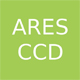 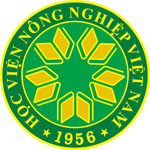 